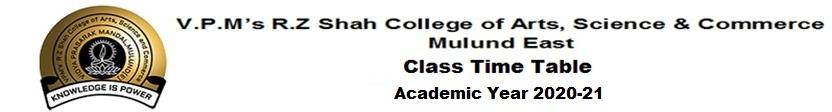 Faculties and Subject:Financial Accounting 	Mr. Om Prakash DewaniCost Accounting 	Mrs. Barkha ShamnaniDirect Tax	Mrs. Sujata ZalkikarCommerce 	Mrs. Shruti ShoucheBusiness Economics	Mrs. Reshma AnvekarComputer Applications	MrS. Rajashree PrabhuCSA Practicals	Mrs. Rajashree Prabhu + Mrs. Swara Prabhu	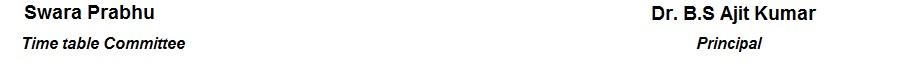 CLASS:TYBCOM-BCLASS:TYBCOM-BCLASS:TYBCOM-BCLASS:TYBCOM-BCLASS:TYBCOM-BCLASS:TYBCOM-BCLASS:TYBCOM-BMONDAYTUESDAYWEDNESDAYTHURSDAYFRIDAYSATURDAY9:00-9:30CSARAJPCOSTBARCOMMSHRU9.30-9.40BREAKBREAKBREAKBREAKBREAKBREAK9:40-10:10TAXSUJCOSTBARBERESHCSARAJPCOSTBARTAXSUJ10.10-10.20BREAKBREAKBREAKBREAKBREAKBREAK10:20-10.50FAOMDFAOMDCOSTBARCOMMSHRUFAOMDBERESH10.50-11.00BREAKBREAKBREAKBREAKBREAKBREAK11:00-11.30BERESHCOMMSHRUCSARAJPTAXSUJFAOMD